四川信息职业技术学院科技处文件学院科技处〔2023〕019号关于申报2023年度四川休闲体育产业发展研究中心项目的通知各位教职工：2023年度四川休闲体育产业发展研究中心项目申报已经开始，请根据申报通知积极申报。要求如下：1.申报书及活页1式3份、电子稿通过协同发到张金玲处。2.申报截止时间：2023年3月1日。附件1：申报通知及指南附件2：申报书、活页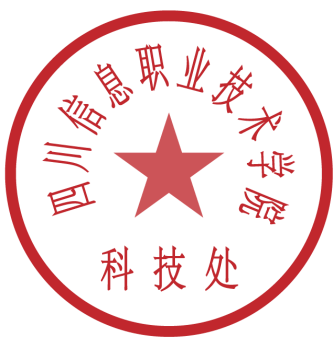 四川信息职业技术学院科技处                                          2023年2月13日四川信息职业技术学院科技处                     2023年2月13日印发 附件1四川休闲体育产业发展研究中心2023年度项目申报公告省内各高校：《四川休闲体育产业发展研究中心2023年度项目申报指南》经中心学术委员会同意，从即日起公开发布。现将有关申报事项通知如下：一、四川省教育厅人文社会科学重点研究基地--四川休闲体育产业发展研究中心申报指导思想是：以习近平新时代中国特色社会主义思想为指导，深入贯彻落实党的二十大精神，紧密结合“十四五”体育发展规划、四川省“‘一干多支、五区协同’发展战略”和成都“三城三都”、“成都经济圈”建设等计划，围绕四川休闲体育产业发展中的理论与现实问题开展研究，发挥研究基地的引领作用，坚持基础研究和应用研究并重，充分反映休闲体育产业及相关学科领域的新进展，立足学科前沿，着眼研究的应用实践价值，突出研究的前瞻性，倡导原创性和开拓性研究。为建设体育强国、强省服务，为繁荣发展四川休闲体育产业服务。二、《四川休闲体育产业发展研究中心2023年度项目申报指南》仅是研究方向，不是暨定题目。申报者应根据自己的研究专长及研究基础自行设计具体题目。本年度课题设重点项目、一般项目、青年项目和自筹项目。申报重点项目的负责人须具有高级职称或博士学位，并主持完成过厅级及以上研究项目。申报一般项目的负责人须具有中级以上（含中级）职称或具有硕士学位。民族地区高校申报者如有特色的研究可适当放宽职称或学历要求。三、中心将采用中心初审、专家通讯评审和会议评审的方式评选本年度立项项目。本中心以突出研究成果的应用性为主要特色，在所有申报项目中，优先对提出新颖观点，或产生一定实用性社会效益的研究成果采纳（结题时需附结题要求中课题相对应要求的政府部门成果采纳证明）进行结项。四、本年度受理申报时间从即日起至2023年3月5日截止（顺丰邮寄，以邮戳时间为准）。具体提交材料：申报书+活页+申报汇总表（均需纸质版+电子版，由申报单位集中提交）电子版材料要求如下：    1.申报书与活页为Word版本的两个独立文件（均须命名），命名方式：申请项目性质+学校名称+负责人姓名+课题名称。    2.所有申报材料须打包发送至本中心邮箱：xxtycyjd@163.com，不符合要求的申报材料及申报逾期不再受理。3.纸质版材料要求：申报书+活页（各3份，活页夹在申报书中，申报书切记签字、加盖公章）五、项目申报需要的各种材料（包括课题指南、申报书、活页）从我中心网站下载（网址：https://xxty.cdu.edu.cn/）。本公告及有关材料同时在网站上发布，欢迎访问、查询、下载。六、中心相关信息
地址：成都市外东十陵镇成都学院（成都大学）四川休闲体育产业发展研究中心
邮编：610106
电话：15208205941、028-84616837
联系人：  李鲁云四川休闲体育产业发展研究中心2023年度研究选题指南“十四五”期间四川省休闲体育产业发展的若干问题研究党建+休闲体育新业态发展研究成都市休闲体育与党建融合发展研究4.高质量休闲体育产业发展对于体育强国建设的意义研究5.构建休闲体育产业新发展格局与推动体育经济高质量发展的研究6.新时代新发展理念下休闲体育产业发展的理论与实践7.新时代休闲体育市场和商业模型研究8.休闲体育产业促进乡村振兴、城乡融合发展的实证研究9.后疫情时代休闲体育发展思路研究10.后疫情时代休闲体育产业面临的新挑战及发展战略研究11.四川休闲体育产业资源开发与市场营销12.四川休闲体育产业的核心竞争力（品牌发展）研究13.休闲体育产业品牌营销与媒体传播14.成渝双城经济圈休闲体育产业集聚化（休闲体育产业示范基地）研究15.社会力量购买政府体育公共服务质量监控与评价机制研究16.休闲体育产业高质量发展促进体育生活化的机制研究17.城市商业综合体休闲体育运动主题产业发展研究18.露营地体育赛会投资与运维研究19.休闲体育赛事经营模式研究20.高危休闲体育、赛事运营风险控制研究21.成都世界赛事名城建设与运动康养产业共生发展研究22.民族传统体育的休闲创造性转化和创新性发展研究23.四川省冰雪运动产业融合发展研究24.休闲体育产业融入区域发展战略的研究25.域内大型体育赛事对当地休闲体育产业发展的促进研究26.数字经济与智能化手段推动体育产业高质量发展的应用研究27.公园城市与休闲体育发展的互动关系研究28.大熊猫国家公园地运动休闲与环境生态维护研究29.城乡居民休闲体育消费新业态与健康引导研究30.欧美发达国家休闲体育发展研究31.不同社会群体对休闲体育的认知及实践研究32.学校休闲运动的开展对于休闲体育产业潜在市场培育的价值研究33.休闲体育运动对青少年教育的影响研究34.休闲体育产业人才培养研究编号： 四川省教育厅人文社会科学重点研究基地四川休闲体育产业发展研究中心2023年度项目申报书         课题类别    A  重点研究课题                       B  一般研究课题                     C  青年研究课题D  自筹研究课题课题名称：                          学科门类：                          课题负责人：                        所在单位：                          报送日期：                          四川省教育厅制填写说明一、根据研究的内容和目标，准确选择并填写研究类别二、课题编号代表：川教科：四川省教育厅科研课题A：重点研究课题          B：一般研究课题C：青年研究课题          D：自筹研究课题课题编号以省教育厅审批为准。三、本表一式三份（含活页，原件1份，复印件2份，申报书和活页），批准立项后，省教育厅、中心、申报人所在单位、申报人各一份。四、本表用计算机打印或用签字笔填写，表格大小可根据实际需要进行调整。表1表2-1表2-2表3表4表5四川省教育厅人文社会科学重点研究基地四川休闲体育产业发展研究中心项目设计论证（活页）课题名称：说明：1.活页上方2个代码框申请人不填。2.活页文字表述中不得直接或间接透露个人相关背景材料，否则取消参评资格。3.以上各项目可添加附页填写，也可根据理论专著、论文、译著等不同内容需要自行设计活页形式。课题负责人姓名性别性别出生年月课题负责人职务所在教研、研究室、所所在教研、研究室、所所在教研、研究室、所所在教研、研究室、所所在教研、研究室、所课题负责人职称最后学历最后学历最后学历最后学位课题负责人外语语种及水平外语语种及水平外语语种及水平研究方向课题负责人通讯地址通讯地址通讯地址邮    编课题负责人联系电话联系电话联系电话邮    箱课题负责人承担省级以上课题及完成情况课题负责人承担省级以上课题及完成情况课题负责人承担省级以上课题及完成情况课题负责人承担省级以上课题及完成情况课题负责人承担省级以上课题及完成情况课题负责人承担省级以上课题及完成情况课题负责人承担省级以上课题及完成情况课题负责人承担省级以上课题及完成情况课题负责人承担省级以上课题及完成情况课题负责人承担省级以上课题及完成情况课题负责人承担省级以上课题及完成情况课题负责人承担省级以上课题及完成情况课题来源课题来源课题来源类   别类   别课    题   名   称课    题   名   称课    题   名   称课    题   名   称批准时间批准时间完成时间课题负责人近三年来该领域的相关研究成果（注明刊物的年、期或出版社、出版日期）：课题负责人近三年来该领域的相关研究成果（注明刊物的年、期或出版社、出版日期）：课题负责人近三年来该领域的相关研究成果（注明刊物的年、期或出版社、出版日期）：课题负责人近三年来该领域的相关研究成果（注明刊物的年、期或出版社、出版日期）：课题负责人近三年来该领域的相关研究成果（注明刊物的年、期或出版社、出版日期）：课题负责人近三年来该领域的相关研究成果（注明刊物的年、期或出版社、出版日期）：课题负责人近三年来该领域的相关研究成果（注明刊物的年、期或出版社、出版日期）：课题负责人近三年来该领域的相关研究成果（注明刊物的年、期或出版社、出版日期）：课题负责人近三年来该领域的相关研究成果（注明刊物的年、期或出版社、出版日期）：课题负责人近三年来该领域的相关研究成果（注明刊物的年、期或出版社、出版日期）：课题负责人近三年来该领域的相关研究成果（注明刊物的年、期或出版社、出版日期）：课题负责人近三年来该领域的相关研究成果（注明刊物的年、期或出版社、出版日期）：课题负责人近五年来其它研究成果（注明刊物的年、期或出版社、出版日期）：课题负责人近五年来其它研究成果（注明刊物的年、期或出版社、出版日期）：课题负责人近五年来其它研究成果（注明刊物的年、期或出版社、出版日期）：课题负责人近五年来其它研究成果（注明刊物的年、期或出版社、出版日期）：课题负责人近五年来其它研究成果（注明刊物的年、期或出版社、出版日期）：课题负责人近五年来其它研究成果（注明刊物的年、期或出版社、出版日期）：课题负责人近五年来其它研究成果（注明刊物的年、期或出版社、出版日期）：课题负责人近五年来其它研究成果（注明刊物的年、期或出版社、出版日期）：课题负责人近五年来其它研究成果（注明刊物的年、期或出版社、出版日期）：课题负责人近五年来其它研究成果（注明刊物的年、期或出版社、出版日期）：课题负责人近五年来其它研究成果（注明刊物的年、期或出版社、出版日期）：课题负责人近五年来其它研究成果（注明刊物的年、期或出版社、出版日期）：申报课题名 称学 科申报课题研究类别1、基础研究    2、应用理论研究    3、应用研究  1、基础研究    2、应用理论研究    3、应用研究  1、基础研究    2、应用理论研究    3、应用研究  申报课题起止时间成果形式本课题选题意义、课题领域研究的概况：本课题选题意义、课题领域研究的概况：本课题选题意义、课题领域研究的概况：本课题选题意义、课题领域研究的概况：本课题选题意义、课题领域研究的概况：本课题研究的意义、目的、价值：本课题研究的意义、目的、价值：本课题研究的意义、目的、价值：本课题研究的意义、目的、价值：本课题研究的意义、目的、价值：本课题研究预计哪些创新、突破：本课题研究预计哪些创新、突破：本课题研究预计哪些创新、突破：本课题研究预计哪些创新、突破：本课题研究预计哪些创新、突破：本课题的研究思路、研究方法、研究内容及工作方案： 本课题研究的准备情况：序号姓 名职称年龄专业外语语种及程度分工情况签  名以上成员近三年来的相关研究成果（注明刊物的年、期或出版社、出版日期）：以上成员近三年来的相关研究成果（注明刊物的年、期或出版社、出版日期）：以上成员近三年来的相关研究成果（注明刊物的年、期或出版社、出版日期）：以上成员近三年来的相关研究成果（注明刊物的年、期或出版社、出版日期）：以上成员近三年来的相关研究成果（注明刊物的年、期或出版社、出版日期）：以上成员近三年来的相关研究成果（注明刊物的年、期或出版社、出版日期）：以上成员近三年来的相关研究成果（注明刊物的年、期或出版社、出版日期）：以上成员近三年来的相关研究成果（注明刊物的年、期或出版社、出版日期）：经费概算合计（万元）教育厅拨款学校自筹其他自筹经费用途经费用途经费用途经费用途经费用途经费用途经费用途经费用途图书资料费调研 差旅费会议费结题费文印费小型设备费其        它其        它其        它图书资料费调研 差旅费会议费结题费文印费小型设备费消耗材料课题负责人所在单位意见：所在单位(签章)：年   月   日中心学术委员会意见（课题的学术水平、意义及研究人员完成本课题的条件及是否同意立项）：学术委员会负责人（签章）：  年 　月 　日四川省教育厅审批意见：负责人（签章）：  年   月   日登记号项目序号1.本课题选题意义、课题领域研究的概况：2．本课题研究的意义、目的、价值3．本课题研究的创新点、突破点4．本课题的研究思路、研究方法、研究内容及工作方案本课题研究的准备情况